О внесении изменений  в муниципальную программу сельскогопоселения Хворостянский сельсовет «Устойчивое развитие территории сельского поселения Хворостянский сельсовет на 2014-2020 годы»   В соответствии с Постановлением администрации сельского поселения Хворостянский сельсовет от 19.09.2013 г. № 45 «Порядок разработки, реализации  и проведения оценки эффективности муниципальных программ сельского поселения Хворостянский сельсовет Добринского муниципального района Липецкой области» администрация сельского поселения Хворостянский сельсовет ПОСТАНОВЛЯЕТ:Внести изменения  в муниципальную программу сельского поселения Хворостянский сельсовет «Устойчивое развитие территории сельского поселения Хворостянский сельсовет на 2014-2020 годы» (приложение).Постановление вступает в силу со дня его официального обнародования.Контроль за выполнением настоящего постановления оставляю за собой. Глава администрациисельского поселения Хворостянский сельсовет	В.Г. КуриловПриняты постановлением администрации сельского поселения Хворостянский сельсоветДобринского муниципального районаЛипецкой области Российской Федерацииот 28.12.2015 г. № 70    Изменения  в муниципальную программу сельского поселения Хворостянский сельсовет «Устойчивое развитие территории сельского поселения Хворостянский сельсовет на 2014-2020 годы»(утв. постановлением № 51 от 17.12.2013г. с изменениями утв. постановлением № 33 от 18.06.2014г., № 59 от 22.12.2014г. № 69 от 31.12.2014г, № 7 от 18.02.2015г., № 13  от 23.03.2015г., № 23 от 08.05.2015г., № 33 от 28.07.2015г., № 41 от 25.09.2015г., № 47 от 20.11.2015г.) 1.  внести в муниципальную программу следующие изменения:1) паспорт муниципальной программы изложить в следующей редакции:ПАСПОРТмуниципальной программы«Устойчивое развитие территории сельского поселения Хворостянский сельсовет  на 2014-2020годы».2) в разделе 5 абзац 2 изложить в следующей редакции:Общий объем финансирования Программы из всех источников за весь период реализации прогнозно составит  24 714,1тыс. руб., в том числе:             -  подпрограммы  « Обеспечение  населения качественной, развитой инфраструктурой и повышение уровня благоустройства территории сельского  поселения Хворостянский сельсовет»  - предположительно  12 008,7 тыс. руб.;            - подпрограммы  «Развитие  социальной сферы на территории  сельского поселения Хворостянский сельсовет» - предположительно 11 197,0 тыс. руб.;         - подпрограммы «Обеспечение безопасности человека и природной среды на территории сельского поселения Хворостянский сельсовет» - предположительно – 1,6 тыс. руб.          - подпрограммы .«Обеспечение реализации муниципальной политики  на территории сельского поселении Хворостянский сельсовет –предположительно – 1 506,8 тыс.руб.2. внести в подпрограмму 1 следующие изменения:1) паспорт подпрограммы изложить в следующей редакции:П А С П О Р ТПодпрограммы«Обеспечение  населения качественной, развитой инфраструктурой и повышение уровня благоустройства территории сельского  поселенияХворостянский сельсовет».2) раздел 4 подпрограммы изложить в следующей редакции:4. Обоснование объема финансовых ресурсов, необходимых для реализации подпрограммыИсточниками финансирования Подпрограммы могут являться собственные средства бюджета поселения, внебюджетные  средства, а так же средства в виде межбюджетных субсидий.Объем финансирования из местного бюджета и перечень мероприятий по реализации Подпрограммы будут уточняться ежегодно при формировании местного бюджета на очередной финансовый год. Ориентировочная сумма  общего объема финансирования из всех источников на весь период реализации подпрограммы составит  12 008,7 тыс. руб. в том числе по годам:2014 г. –  4 429,1 тыс. руб.,2015 г. –  3 907,2 тыс. руб.,2016 г. –  2 290,0 тыс. руб.,2017 г. –   0,00 тыс. руб.,2018 г. –   29,8тыс. руб.,2019 г. –  416,3 тыс. руб.,2020 г. –  936,3 тыс. руб.3) в разделе 5 таблицу изложить в новой редакции:5. Характеристика основных мероприятий по реализации подпрограммы3. внести в подпрограмму 2 следующие изменения :1) паспорт подпрограммы изложить в следующей редакции:П А С П О Р ТПодпрограммы«Развитие социальной сферы на территории  сельского поселенияХворостянский сельсовет»2) раздел 4 подпрограммы изложить в следующей редакции:4. Обоснование объема финансовых ресурсов, необходимых для реализации подпрограммыОсновным источником финансирования являются средства местного бюджета. Предусмотрено так же финансирование за счет средств межбюджетных субсидий.Общий объем бюджетного финансирования из всех источников составит 11 197,0 тыс. руб., в т.ч. по годам;- 2014 г. –  1 818,6 тыс.руб.- 2015 г. –  1 630,4 тыс.руб- 2016 г. –  1 627,2 тыс.руб-2017 г. –   1 530,2 тыс.руб.-2018 г. –   1 530,2 тыс.руб-2019 г. –   1 530,2 тыс.руб-2020 г. –   1 530,2 тыс.руб.  В 2014 году субсидии из областного фонда софинансирования расходов на подключение общедоступных библиотек Российской Федерации к сети Интернет и развитие системы библиотечного дела с учетом задачи расширения технологий и оцифровки составили- 14,4 тыс. руб. Объемы расходов на выполнение мероприятий Подпрограммы ежегодно уточняются в процессе исполнения местного бюджета и при формировании бюджета на очередной финансовый год. раздел 5 изложить в новой редакции:5. Характеристика основных мероприятий по реализации подпрограммы4. внести в подпрограмму 4 следующие изменения:1) паспорт подпрограммы изложить в следующей редакции:П А С П О Р ТПодпрограммы 4«Обеспечение реализации муниципальной политики на территории сельского поселения  Хворостянский сельсовет »2) раздел 4 подпрограммы изложить в следующей редакции:4.  Характеристика основных мероприятийпо реализации подпрограммы1. Повышение квалификации муниципальных служащих органов местного самоуправления сельского поселениятыс.руб.Субсидии предоставляются согласно Порядку предоставления субсидий местным бюджетам из областного фонда софинансирования расходов на повышении квалификации муниципальных служащих органов местного самоуправления поселений, муниципальных районов и городских округов  на соответствующий год , ежегодно утверждаемому нормативным правовым актом администрации Липецкой области.2. Приобретение информационных услуг с использованием информационно-правовых систем.тыс.руб.Субсидии предоставляются согласно Порядку предоставления субсидий местным бюджетам из областного фонда софинансирования расходов на приобретение информационных услуг с использованием информационно-правовых систем   на соответствующий год , ежегодно утверждаемому нормативным правовым актом администрации Липецкой области.3. Приобретение услуг по сопровождению сетевого программного обеспечения по электронному ведению похозяйственного учета и АРМ «Муниципал»тыс.руб.Субсидии предоставляются согласно Порядку предоставления и расходования субсидий  бюджетам городских и сельских поселений области из областного фонда софинансирования расходов на приобретение  услуг по сопровождению сетевого программного обеспечения по электронному ведению похозяйственного учета на соответствующий год , ежегодно утверждаемому нормативным правовым актом администрации Липецкой области.          4. Ежегодные членские взносы в Ассоциацию «Совета муниципальных образований» 	тыс.руб.5.  Обслуживание государственного (муниципального) долга	                                                                                                                                                                   	тыс.руб.6. Подготовка проектов генеральных планов, проектов правил землепользования и застройки сельского поселения.В рамках Подпрограммы предусматривается финансирование мероприятий, направленных на подготовку проекта генерального плана, правил землепользования и застройки сельского поселения.Объемы финансирования Подпрограммы носят прогнозный характер и подлежат ежегодной корректировке с учетом возможностей местного бюджета.Объем финансирования выше указанного программного мероприятия на 2014 год составит – 1 000,0 тыс. руб. из них:- за счет местного бюджета в размере – 100,0 тыс. руб.;- за счет областных субсидий местным бюджетам на реализацию мероприятий муниципальных программ , направленных на подготовку генеральных планов, правил землепользования и застройки сельских поселений и документации по планировке территорий городских округов, городских и сельских поселений в размере – 900 тыс. руб.  7.  Создание условий для обеспечения жителей поселения услугами связи в целях предоставления муниципальных услуг в электронной форме  тыс.руб.Субсидии предоставляются согласно Порядку предоставления и расходования субсидий  бюджетам городских и сельских поселений области из областного фонда софинансирования расходов  на  организацию доступа в сеть интернет (проведение оптоволокна) на соответствующий год, ежегодно утверждаемому нормативным правовым актом администрации Липецкой области.В ходе реализации подпрограммы объемы финансирования ежегодно уточняются при формировании бюджета сельского поселения на очередной финансовый год и плановый период.приложение 3 к муниципальной программе изложить в новой  редакции:Приложение 3к муниципальной программе«Устойчивое развитие территории сельского поселения Хворостянский сельсовет на 2014-2020 годы»Прогнозная оценка расходов по источникам ресурсного обеспечения на реализацию муниципальной программы «Устойчивое развитие территории сельского поселения Хворостянский сельсовет на 2014-2020годы».приложение 2 к муниципальной программе изложить в новой редакции:Приложение 2к муниципальной программе«Устойчивое развитие территории сельского поселения Хворостянский сельсовет на 2014-2020 годы» Ресурсное обеспечение реализации муниципальной программы «Устойчивое развитие территории сельского поселения Хворостянский сельсовет на 2014-2020 годы».за счет средств местного бюджета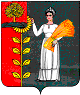 ПОСТАНОВЛЕНИЕАдминистрации сельского поселения Хворостянский сельсовет Добринского муниципального района Липецкой областиРоссийской ФедерацииПОСТАНОВЛЕНИЕАдминистрации сельского поселения Хворостянский сельсовет Добринского муниципального района Липецкой областиРоссийской ФедерацииПОСТАНОВЛЕНИЕАдминистрации сельского поселения Хворостянский сельсовет Добринского муниципального района Липецкой областиРоссийской Федерации          28.12.2015г.	           ж.д.ст.Хворостянка        №70  Заказчик  муниципальной программы Администрация сельского поселение Хворостянский сельсовет Добринского муниципального района (далее – Хворостянский сельский советСроки и этапы реализации муниципальной программы          2014 – 2020 годыПодпрограммы1. «Обеспечение  населения качественной, развитой инфраструктурой и повышение уровня благоустройства территории сельского  поселения Хворостянский сельсовет».2. «Развитие  социальной сферы на территории  сельского поселения Хворостянский сельсовет».3. «Обеспечение  безопасности  человека и природной среды на территории сельского  поселения Хворостянский сельсовет»4.«Обеспечение реализации муниципальной политики  на территории сельского поселении Хворостянский сельсоветЦели муниципальной программыСбалансированное, комплексное развитие сельского поселения Хворостянский сельсовет	Индикаторы цели муниципальной программы- создание новых рабочих мест- темп роста налоговых поступлений, %;- темп роста среднемесячных денежных доходов, %.- развитие коммунальной инфраструктуры , реконструкция (строительство) социальных объектов; Задачи  муниципальной программы1. Обеспечение жителей качественной инфраструктурой и услугами благоустройства. 2. Создание условий для развития человеческого потенциала.3. Создание условий для безопасного проживания, работы и отдыха на территории поселения, сохранение и развитие природного потенциала поселения.4. Повышение эффективности и результативности деятельности органов местного самоуправления. Обеспечение сельского поселения генеральным планом, правилами землепользования и застройки поселения. Показатели задач1.1. Удельный вес дорог с твердым покрытием в общей протяженности дорог местного значения в пределах поселения, %.1.2. Доля протяженности освещенных частей улиц, проездов в их общей протяженности, %.1.3. Обеспеченность населения централизованным водоснабжением, %..2.1. Доля населения, систематически занимающегося физической культурой и спортом, %.2.2. Среднее число посещений культурно- досуговых учреждений поселения , чел.2.3. Количество экземпляров новых поступлений в библиотечный фонд, ед.3.1 Динамика сокращения деструктивных событий4.1. Удельный вес муниципальных служащих, имеющих высшее образование ,соответствующее направлению деятельности, %4.2 Численность  муниципальных служащих , прошедших курсы повышения квалификации, чел5.1. Наличие документации по планированию территории поселения Объемы финансирования , в том числе по годам реализации муниципальной программыОбъем финансирования из бюджета поселения  необходимый для реализации муниципальной программы составляет – 18 029,8 тыс. руб., из них:2014 год –6 178,5  тыс. руб.;2015 год – 2 228,5 тыс. руб.;2016 год – 2 051,6 тыс. руб.;2017 год – 1 547,2  тыс. руб.;2018 год – 1 577,0 тыс. руб.;2019 год – 1 963,5 тыс. руб.;2020 год – 2 483,5 тыс. руб.Финансовое обеспечение программы предусмотрено из следующих источников:- местный бюджет;- межбюджетные субсидии. Объемы финансирования программы ежегодно уточняются при формировании местного бюджета на очередной финансовый год и плановый периодОсновные ожидаемые  результаты реализации муниципальной  программы .  - создание новых рабочих мест- 8 человек- темп роста налоговых поступлений, - 25%;- темп роста среднемесячных денежных доходов,  14 %.- развитие коммунальной инфраструктуры , реконструкция (строительство) социальных объектов; - 100 % обеспечение поселения документами территориального планированияЗадачи подпрограммы1. Модернизация дорожной и коммунальной инфраструктуры. 2. Обеспечение проведения  мероприятий по благоустройству территории поселения.   3. Улучшение внешнего облика жилого фонда поселения, условий проживания граждан.Показатели задач подпрограммы1. Протяженность построенных, капитально отремонтированных и прошедших  текущий ремонт дорог, км.. 2. Протяженность построенных (отремонтированных) водопроводных сетей, км.3.Протяженность освещенных  частей улиц, проездов, км.4. Улучшение внешнего облика жилого фонда сельского поселения, кв.мЭтапы и сроки реализации подпрограммы2014 - 2020 годы.Объемы финансирования за счет средств бюджета сельского поселения всего, в том числе по годам реализации подпрограммыПрогнозируемый объем финансирования из бюджета сельского поселения составит – 6 752,2 тыс. руб., в том числе по годам реализации:   . – 4 429,1 тыс. руб.,	  2015 г. –  543 4 тыс. руб.,. – 397,3 тыс. руб.,. –  0,00 тыс. руб.,. – 29,8 тыс. руб.,. –  416,3 тыс. руб.,	 2020 г. –  936,3 тыс. руб.Финансовое обеспечение подпрограммы так же может быть осуществлено за счет межбюджетных субсидий.Ожидаемые результаты реализации подпрограммыРеализация подпрограммы к 2020 году позволит:- увеличить протяженность построенных, капитально отремонтированных и прошедших  текущий ремонт дорог до 16,5 км. -  увеличить протяженность построенных (отремонтированных) водопроводных сетей,  до  12 км.- увеличить  протяженность освещенных  частей улиц, проездов, до 25,0 км.-  ремонт и перепланировка здания общежития в с. Салтычки под многоквартирный дом № п/пНаименование мероприятияСумма средств, тыс. руб.в том числе:в том числе:в том числе:в том числе:в том числе:в том числе:в том числе:№ п/пНаименование мероприятияСумма средств, тыс. руб.20142015201620172018201920201Содержание автомобильных дорог сельского поселения4454,41140,2901,51 892,70,000,000,00520,02Текущие расходы на устройство, ремонт, капитальный ремонт, содержание и реконструкцию водопроводных сетей , арт.скважин, водонапорных башен и охранных зон  494,4494,40,000,000,000,000,000,003Закольцовка водопровода по ул. Железнодорожная1456,01456,00,000,000,000,000,000,004Текущие расходы на содержание и поддержание в рабочем состоянии систем уличного освещения сельского поселения2 005,7426,3319,7397,30,0029,8416,3416,35Организация ритуальных услуг и содержание мест захоронения26,114,112,00,000,000,000,000,006Прочие расходы на благоустройство- приобретение учетных приборов , насосов-вывоз несанкционированных свалок- приобретение детской площадки- ремонт памятника ВОВ  и ограждения- прочие мероприятия по благоустройству(окашивание, опиливание, уход за клумбами и др.) 703,2140,780,599,093,0290,0519,9108,755,599,048,0208,7183,332,025,045,081,30,000,000,000,000,007Организация строительства и содержание муниципального жилищного фонда2 868,9378,22490,70,000,000,000,000,00ИТОГО12 008,74429,13907,22290,00,0029,8416,3936,3Задачи подпрограммы1. Приобщение жителей поселения к регулярным занятиям физической культурой и спортом.2. Поддержка и развитие творческого потенциала сельского  поселения.Показатели задач подпрограммыПоказатель 1.  Количество мероприятий, направленных на физическое развитие, пропаганду здорового образа жизни, ед.Показатель 2. Количество мероприятий, проводимых культурно-досуговыми учреждениями, ед.Этапы и сроки реализации подпрограммы с 2014 по 2020 годы.Объемы финансирования за счет средств бюджета сельского поселения всего, в том числе по годам реализации подпрограммыПрогнозируемый объем финансирования из бюджета сельского поселения составит – 11 008,2 тыс. руб., в том числе по годам реализации:. – 1 629,8 тыс. руб.,. – 1 630,4 тыс. руб.,. – 1 627,2 тыс. руб.,. – 1 530,2 тыс. руб.,. – 1 530,2 тыс. руб.,. – 1 530,2 тыс. руб.,. – 1 530,2 тыс. руб.Финансовое обеспечение подпрограммы предусмотрено из следующих источников:- местный бюджет поселения;- межбюджетные субсидии.Объемы финансирования подпрограммы подлежат ежегодному уточнению при формировании бюджета сельского поселения на очередной финансовый годОжидаемые результаты реализации подпрограммы Реализация подпрограммы позволит обеспечить к 2020 году:- увеличить  долю населения, систематически занимающегося физической культурой и спортом, в том числе лиц с ограниченными возможностями здоровья и инвалидов  до 20 %.- увеличение  количество посещений муниципальной библиотеки поселения  до 12 700 посещений. -увеличить количество мероприятий, проводимых культурно-досуговыми учреждениями до 526 мероприятий.№ п/пНаименование мероприятия Наименование мероприятия Источники финансированияФинансирование по годам (тыс. руб.)Финансирование по годам (тыс. руб.)Финансирование по годам (тыс. руб.)Финансирование по годам (тыс. руб.)Финансирование по годам (тыс. руб.)Финансирование по годам (тыс. руб.)Финансирование по годам (тыс. руб.)№ п/пНаименование мероприятия Наименование мероприятия Источники финансирования2014 г.2015 г.2016 г.2017 г.2018 г.2019 г.2020 г.№ п/пДома культурыДома культурыИсточники финансирования2014 г.2015 г.2016 г.2017 г.2018 г.2019 г.2020 г.1Содержание и обеспечение деятельности домов культурыСодержание и обеспечение деятельности домов культурыМестный бюджет477,0474,2567,1470,1470,1470,1470,12Расходы на оплату трудаРасходы на оплату трудаМестный бюджет746,01050,91050,91050,91050,91050,91050,92Расходы на оплату трудаРасходы на оплату трудаОбластные субсидии124,63Внедрение информационно-коммуникационных технологийВнедрение информационно-коммуникационных технологийМестный бюджет6,46,60,000,000,000,000,004Материально- техническое оснащениедомов культурыМатериально- техническое оснащениедомов культурыМестный бюджет30,23,40,000,000,000,000,00Всего :Всего :1 384,21 535,11 618,01 521,01 521,01 521,01 521,0БиблиотекиБиблиотеки5Осуществление подписки на периодические изданияОсуществление подписки на периодические изданияМестный бюджет10,00,000,000,000,000,000,006Укрепление материально-технической базы. Внедрение информационно-коммуникационных технологийУкрепление материально-технической базы. Внедрение информационно-коммуникационных технологийМестный бюджет53,30,000,000,000,000,000,007Расходы на оплату труда персоналуРасходы на оплату труда персоналуМестный бюджет305,80,000,000,000,000,000,007Расходы на оплату труда персоналуРасходы на оплату труда персоналуОбластные субсидии49,80,000,000,000,000,000,008Подключение общедоступных библиотек РФ к сети интернет и развитие системы библиотечного дела с учетом задачи расширения и оцифровкиПодключение общедоступных библиотек РФ к сети интернет и развитие системы библиотечного дела с учетом задачи расширения и оцифровкиОбластные субсидии14,40,000,000,000,000,000,00Всего :Всего :433,39Приобретение спортивного инвентаряПриобретение спортивного инвентаряМестный бюджет0,0095,39,29,29,29,29,210Изготовление баннера на тему профилактики молодежи от наркотической зависимостиИзготовление баннера на тему профилактики молодежи от наркотической зависимостиМестный бюджет1,10,000,000,000,000,000,00ИТОГО:ИТОГО:1 818,61 630,41 627,21 530,21 530,21530,21 530,2Задачи Подпрограммы- повышение эффективности деятельности органов местного самоуправления сельского поселения; - обеспечение сельского поселения генеральным планом, правилами землепользования и застройки поселения- создание условий для обеспечения жителей поселения услугами связи в целях предоставления муниципальных услуг в электронной форме.Показатели задач подпрограммы1. Удельный вес муниципальных служащих , имеющих высшее образование , соответствующее  направлению деятельности, %2 Численность  муниципальных служащих , прошедших курсы повышения квалификации, чел3. Наличие документации по планированию4. Обеспеченность жителей поселения услугами интернет, % Этапы и сроки реализации Подпрограммы  2014-2020 гг.Объемы финансирования за счет средств местного бюджета всего, в том числе по годам реализации подпрограммыВсего на весь период 2014-2020 г.-  267,8 тыс. руб. в том числе по годам;- 2014 г. – 119,6 тыс.руб.- 2015 г. – 54,7 тыс.руб- 2016 г. – 25,5 тыс.руб- 2017 г. – 17,0 тыс.руб- 2018 г. – 17,0 тыс.руб- 2019 г. – 17,0 тыс.руб- 2020 г. – 17,0 тыс.руб   Финансовое обеспечение Подпрограммы предусмотрено из следующих источников:   
- местный бюджет.   - межбюджетные субсидии                   
 Ожидаемые результаты реализации подпрограммы1. Создание условий для повышения эффективности и результативности деятельности муниципальных служащих, проведение эффективной кадровой политики в органах местного самоуправления, защита персональных данных и применение современных кадровых технологий на муниципальной службе в сельском поселении: приобретение и установка одного АРМ «Муниципал» и его сопровождение;подготовка, переподготовка и повышение квалификации 4 муниципальных служащих и оплата командировочных расходов для всех категорий обучаемых;разработка комплекта документации по защите информационных систем персональных данных администрации;подготовка специалиста по вопросам защиты персональных данных; - аттестация 4 рабочих мест сотрудников органов местного самоуправления  поселения; - наличие генерального плана сельского поселения- 1 единица.2. Удельный вес оказанных муниципальных услуг в электронном виде  населению сельского поселения 95%.По источникам финансирования:2014 год2015 год2016 год2017 год2018 год2019 год	2020 год	220- местный бюджет               19,60,008,50,000,000,00	0,00	0,00- межбюджетные субсидии          6,80,000,000,000,000,000,00По источникам финансирования:2014 год2015 год2016 год2017 год2018 год2019 год	2020 год	220- местный бюджет               13,80,000,000,000,000,000,00- межбюджетные субсидии          38,80,000,000,000,000,000,00По источникам финансирования:2014 год2015 год2016 год2017 год2018 год2019 год	2020 год	220- местный бюджет               6,44,612,512,512,512,512,5- межбюджетные субсидии          6,17,90,000,000,000,000,00	0,00По источникам финансирования:2014год2015год2016год2017год2018год2019год2020год- местный бюджет0,004,14,54,54,54,54,5По источникам финансирования:2014год2015год2016год2017год2018год2019год2020год- местный бюджет0,0022,70,000,000,000,000,00По источникам финансирования:2014 год2015 год2016 год2017 год2018 год2019 год2020 год	220- межбюджетные субсидии    0,00279,40,000,000,000,000,00- бюджет поселения0,0014,70,000,000,000,000,00№ п/пНаименование подпрограммИсточники ресурсного обеспеченияРасходы (тыс. руб.)Расходы (тыс. руб.)Расходы (тыс. руб.)Расходы (тыс. руб.)Расходы (тыс. руб.)Расходы (тыс. руб.)Расходы (тыс. руб.)Расходы (тыс. руб.)№ п/пНаименование подпрограммИсточники ресурсного обеспеченияВсего20142015201620172018201920201234567891011Муниципальная программа «Устойчивое развитие территории сельского поселения Хворостянский сельсовет на 2014-2020 годы»Всего24714,17319,05879,63944,31547,21577,01963,52483,5Муниципальная программа «Устойчивое развитие территории сельского поселения Хворостянский сельсовет на 2014-2020 годы»федеральный бюджетМуниципальная программа «Устойчивое развитие территории сельского поселения Хворостянский сельсовет на 2014-2020 годы»областной бюджет1427,81140,5287,3Муниципальная программа «Устойчивое развитие территории сельского поселения Хворостянский сельсовет на 2014-2020 годы»районный бюджет5256,53363,81892,7Муниципальная программа «Устойчивое развитие территории сельского поселения Хворостянский сельсовет на 2014-2020 годы»бюджет поселения18029,86178,52228,52051,61547,21577,01963,52483,5Муниципальная программа «Устойчивое развитие территории сельского поселения Хворостянский сельсовет на 2014-2020 годы»средства внебюджетных источников11Подпрограмма 1:Обеспечение населения качественной, развитой инфраструктурой и повышение уровня благоустройства территории сельского поселения Хворостянский сельсоветВсего12008,74429,13907,22290,00,0029,8416,3936,31Подпрограмма 1:Обеспечение населения качественной, развитой инфраструктурой и повышение уровня благоустройства территории сельского поселения Хворостянский сельсоветфедеральный бюджет1Подпрограмма 1:Обеспечение населения качественной, развитой инфраструктурой и повышение уровня благоустройства территории сельского поселения Хворостянский сельсоветобластной бюджет1Подпрограмма 1:Обеспечение населения качественной, развитой инфраструктурой и повышение уровня благоустройства территории сельского поселения Хворостянский сельсоветрайонный бюджет5256,53363,81892,7Подпрограмма 1:Обеспечение населения качественной, развитой инфраструктурой и повышение уровня благоустройства территории сельского поселения Хворостянский сельсоветбюджет поселения6752,24429,1543,4397,30,0029,8416,3936,3Подпрограмма 1:Обеспечение населения качественной, развитой инфраструктурой и повышение уровня благоустройства территории сельского поселения Хворостянский сельсоветсредства внебюджетных источников12Подпрограмма 2:Развитие социальной сферы на территории сельского поселения Хворостянский сельсовет Всего11197,01818,61630,41627,21530,21530,21530,21530,22Подпрограмма 2:Развитие социальной сферы на территории сельского поселения Хворостянский сельсовет федеральный бюджет2Подпрограмма 2:Развитие социальной сферы на территории сельского поселения Хворостянский сельсовет областной бюджет188,8188,82Подпрограмма 2:Развитие социальной сферы на территории сельского поселения Хворостянский сельсовет районный бюджет2Подпрограмма 2:Развитие социальной сферы на территории сельского поселения Хворостянский сельсовет бюджет поселения11008,21629,81630,41627,21530,21530,21530,21530,22Подпрограмма 2:Развитие социальной сферы на территории сельского поселения Хворостянский сельсовет средства внебюджетных источников1Подпрограмма 3:Обеспечение безопасности человека и природной среды на территории сельского поселения Хворостянский сельсоветВсего1,61,6Подпрограмма 3:Обеспечение безопасности человека и природной среды на территории сельского поселения Хворостянский сельсоветфедеральный бюджетПодпрограмма 3:Обеспечение безопасности человека и природной среды на территории сельского поселения Хворостянский сельсоветобластной бюджетПодпрограмма 3:Обеспечение безопасности человека и природной среды на территории сельского поселения Хворостянский сельсоветрайонный бюджетПодпрограмма 3:Обеспечение безопасности человека и природной среды на территории сельского поселения Хворостянский сельсоветбюджет поселения1,61,6Подпрограмма 3:Обеспечение безопасности человека и природной среды на территории сельского поселения Хворостянский сельсоветсредства внебюджетных источников14Подпрограмма 4:Обеспечение реализации муниципальной политики на территории сельского поселения Хворостянский сельсоветВсего1506,81071,3342,,025,517,017,017,017,04Подпрограмма 4:Обеспечение реализации муниципальной политики на территории сельского поселения Хворостянский сельсоветфедеральный бюджет4Подпрограмма 4:Обеспечение реализации муниципальной политики на территории сельского поселения Хворостянский сельсоветобластной бюджет1239,0951,7287,34Подпрограмма 4:Обеспечение реализации муниципальной политики на территории сельского поселения Хворостянский сельсоветрайонный бюджет4Подпрограмма 4:Обеспечение реализации муниципальной политики на территории сельского поселения Хворостянский сельсоветбюджет поселения267,8119,654,725,517,017,017,017,04Подпрограмма 4:Обеспечение реализации муниципальной политики на территории сельского поселения Хворостянский сельсоветсредства внебюджетных источников1№ п/пНаименование подпрограмм, основных мероприятийКод бюджетной классификацииКод бюджетной классификацииКод бюджетной классификацииРасходы (тыс. руб.)Расходы (тыс. руб.)Расходы (тыс. руб.)Расходы (тыс. руб.)Расходы (тыс. руб.)Расходы (тыс. руб.)Расходы (тыс. руб.)Расходы (тыс. руб.)Вед.Разд.Ц.стВсего2014201520162017201820192020123456789101112131Муниципальная программа «Устойчивое развитие территории сельского поселения Хворостянский сельсовет на 2014-2020 годы»ХХХ1Муниципальная программа «Устойчивое развитие территории сельского поселения Хворостянский сельсовет на 2014-2020 годы»ХХ1Муниципальная программа «Устойчивое развитие территории сельского поселения Хворостянский сельсовет на 2014-2020 годы»ХХ18029,86178,52228,52051,61547,21577,01963,52483,51Муниципальная программа «Устойчивое развитие территории сельского поселения Хворостянский сельсовет на 2014-2020 годы»ХХ2 Подпрограмма 1 Обеспечение населения качественной, развитой инфраструктурой и повышение уровня благоустройства территории сельского поселения Хворостянский сельсоветХХХ6752,24429,1543,4397,30,0029,8416,3936,32 Подпрограмма 1 Обеспечение населения качественной, развитой инфраструктурой и повышение уровня благоустройства территории сельского поселения Хворостянский сельсоветХХ2 Подпрограмма 1 Обеспечение населения качественной, развитой инфраструктурой и повышение уровня благоустройства территории сельского поселения Хворостянский сельсоветХХ2 Подпрограмма 1 Обеспечение населения качественной, развитой инфраструктурой и повышение уровня благоустройства территории сельского поселения Хворостянский сельсоветХХ3 Основное мероприятие 1 подпрограммы1«Содержание автомобильных дорог сельского поселения»1.1 Расходы на содержание и текущий ремонт дорогххх1660,21140,2520,03 Основное мероприятие 1 подпрограммы1«Содержание автомобильных дорог сельского поселения»1.1 Расходы на содержание и текущий ремонт дорог919040901399991140,21140,23 Основное мероприятие 1 подпрограммы1«Содержание автомобильных дорог сельского поселения»1.1 Расходы на содержание и текущий ремонт дорог91904090110120130520,0520,04Основное мероприятие 2 подпрограммы1 «Текущие расходы на устройство, ремонт, капитальный ремонт, содержание и реконструкцию водопроводных сетей , арт.скважин, водонапорных башен и охранных зон» 91905020169999494,4494,45Основное мероприятие 3 подпрограммы 1«Закольцовка водопровода по ул. Железнодорожная»919050201699991456,01456,06Основное мероприятие 4 подпрограммы 1. « Текущие расходы на содержание и поддержание в рабочем состоянии систем уличного освещения сельского поселения»4.1.  Расходы на уличное освещениеххх2005,7426,3319,7397,329,8416,3416,36Основное мероприятие 4 подпрограммы 1. « Текущие расходы на содержание и поддержание в рабочем состоянии систем уличного освещения сельского поселения»4.1.  Расходы на уличное освещение91905030172001426,3426,36Основное мероприятие 4 подпрограммы 1. « Текущие расходы на содержание и поддержание в рабочем состоянии систем уличного освещения сельского поселения»4.1.  Расходы на уличное освещение91905030112001319,7319,76Основное мероприятие 4 подпрограммы 1. « Текущие расходы на содержание и поддержание в рабочем состоянии систем уличного освещения сельского поселения»4.1.  Расходы на уличное освещение919050301104200101259,7397,329,8416,3416,37Основное мероприятие 5 подпрограммы 1.«Организация ритуальных услуг и содержание мест захоронения» 5.1.  Расходы на содержание мест захоронения, расположенных на территории сельского поселения  ххх26,114,112,07Основное мероприятие 5 подпрограммы 1.«Организация ритуальных услуг и содержание мест захоронения» 5.1.  Расходы на содержание мест захоронения, расположенных на территории сельского поселения  9190503017200314,114,17Основное мероприятие 5 подпрограммы 1.«Организация ритуальных услуг и содержание мест захоронения» 5.1.  Расходы на содержание мест захоронения, расположенных на территории сельского поселения  9190503011200312,012,08Основное мероприятие 6 подпрограммы 1.«Прочие мероприятия по  благоустройству сельского поселения»:6.1.  приобретение учетных приборов , насосов6.2. вывоз несанкционированных свалок6.3. приобретение детской площадки6.4. ремонт памятника ВОВ  и ограждения6.5. прочие мероприятия по благоустройству(окашивание, опиливание, уход за клумбами и др.)ххх703,2519,9183,38Основное мероприятие 6 подпрограммы 1.«Прочие мероприятия по  благоустройству сельского поселения»:6.1.  приобретение учетных приборов , насосов6.2. вывоз несанкционированных свалок6.3. приобретение детской площадки6.4. ремонт памятника ВОВ  и ограждения6.5. прочие мероприятия по благоустройству(окашивание, опиливание, уход за клумбами и др.)9199190503050301720040119999108,732,0108,732,08Основное мероприятие 6 подпрограммы 1.«Прочие мероприятия по  благоустройству сельского поселения»:6.1.  приобретение учетных приборов , насосов6.2. вывоз несанкционированных свалок6.3. приобретение детской площадки6.4. ремонт памятника ВОВ  и ограждения6.5. прочие мероприятия по благоустройству(окашивание, опиливание, уход за клумбами и др.)919919050305030172004011999955,525,055,525,08Основное мероприятие 6 подпрограммы 1.«Прочие мероприятия по  благоустройству сельского поселения»:6.1.  приобретение учетных приборов , насосов6.2. вывоз несанкционированных свалок6.3. приобретение детской площадки6.4. ремонт памятника ВОВ  и ограждения6.5. прочие мероприятия по благоустройству(окашивание, опиливание, уход за клумбами и др.)9190503017200499,099,08Основное мероприятие 6 подпрограммы 1.«Прочие мероприятия по  благоустройству сельского поселения»:6.1.  приобретение учетных приборов , насосов6.2. вывоз несанкционированных свалок6.3. приобретение детской площадки6.4. ремонт памятника ВОВ  и ограждения6.5. прочие мероприятия по благоустройству(окашивание, опиливание, уход за клумбами и др.)919919050305030172004011999948,045,048,045,08Основное мероприятие 6 подпрограммы 1.«Прочие мероприятия по  благоустройству сельского поселения»:6.1.  приобретение учетных приборов , насосов6.2. вывоз несанкционированных свалок6.3. приобретение детской площадки6.4. ремонт памятника ВОВ  и ограждения6.5. прочие мероприятия по благоустройству(окашивание, опиливание, уход за клумбами и др.)9199190503050301720040119999208,781,3208,781,39Основное мероприятие 7 подпрограммы 1Организация строительства и содержание муниципального жилищного фондах919х0501х0159999406,6378,2378,2378,228,49Основное мероприятие 7 подпрограммы 1Организация строительства и содержание муниципального жилищного фонда9190501011201128,428,410Подпрограмма 2Развитие социальной сферы на территории сельского поселения Хворостянский сельсовет ххх11008,21629,81630,41627,21530,21530,21530,21530,211Основное мероприятие 1 подпрограммы 2.«Создание условий и проведение мероприятий , направленных на развитие физической культуры и массового спорта в сельском поселении» 1.1. Расходы на приобретение спортивного инвентаряххх141,395,39,29,29,29,29,211Основное мероприятие 1 подпрограммы 2.«Создание условий и проведение мероприятий , направленных на развитие физической культуры и массового спорта в сельском поселении» 1.1. Расходы на приобретение спортивного инвентаря9191102012200595,395,311Основное мероприятие 1 подпрограммы 2.«Создание условий и проведение мероприятий , направленных на развитие физической культуры и массового спорта в сельском поселении» 1.1. Расходы на приобретение спортивного инвентаря9191102012012005046,09,29,29,29,29,212Основное мероприятие 2 подпрограммы 2.«Создание условий и проведение мероприятий , направленных на развитие культуры сельского поселения»х919х0801х442990010865,8369,11628,7369,11535,11618,01521,01521,01521,01521,012Основное мероприятие 2 подпрограммы 2.«Создание условий и проведение мероприятий , направленных на развитие культуры сельского поселения»919080144099001259,61259,612Основное мероприятие 2 подпрограммы 2.«Создание условий и проведение мероприятий , направленных на развитие культуры сельского поселения»919080101209001535,11535,112Основное мероприятие 2 подпрограммы 2.«Создание условий и проведение мероприятий , направленных на развитие культуры сельского поселения»919080101202090007702,,01618,01521,01521,01521,01521,0Основное мероприятие 3 подпрограммы 2.«Изготовление баннеров»3.1.Расходы направленные на изготовление баннеров919011301229991,11,113Подпрограмма 3Обеспечение безопасности человека и природной среды на территории сельского поселения Хворостянский сельсоветххх1,61,614Основное мероприятие 1 подпрограммы 3.«Обеспечение первичных мер пожарной безопасности в сельском поселении»1.1. Проведение мероприятий по обеспечению пожарной безопасности в сельском поселении 919031401301200401,61,615Подпрограмма 4Обеспечение реализации муниципальной политики на территории сельского поселения Хворостянский сельсоветххх267,8119,654,725,517,017,017,017,016Основное мероприятие 1 подпрограммы 4«Мероприятия , направленные на организацию повышения эффективности деятельности органов местного самоуправления сельского поселения»1.1. Расходы на повышение квалификации муниципальных служащих сельского поселения на условиях софинансирования с областным бюджетомххх28,119,68,516Основное мероприятие 1 подпрограммы 4«Мероприятия , направленные на организацию повышения эффективности деятельности органов местного самоуправления сельского поселения»1.1. Расходы на повышение квалификации муниципальных служащих сельского поселения на условиях софинансирования с областным бюджетом9190104002040019,619,616Основное мероприятие 1 подпрограммы 4«Мероприятия , направленные на организацию повышения эффективности деятельности органов местного самоуправления сельского поселения»1.1. Расходы на повышение квалификации муниципальных служащих сельского поселения на условиях софинансирования с областным бюджетом919010401401S62908,58,517Основное мероприятие 2 подпрограммы 4 «Приобретение услуг по сопровождению сетевого программного обеспечения  по ведению похозяйственного учета в сельском поселении2.1 Расходы на приобретение программного обеспечения на условиях софинансирования с областным бюджетомххх67,14,612,512,512,512,512,517Основное мероприятие 2 подпрограммы 4 «Приобретение услуг по сопровождению сетевого программного обеспечения  по ведению похозяйственного учета в сельском поселении2.1 Расходы на приобретение программного обеспечения на условиях софинансирования с областным бюджетом17Основное мероприятие 2 подпрограммы 4 «Приобретение услуг по сопровождению сетевого программного обеспечения  по ведению похозяйственного учета в сельском поселении2.1 Расходы на приобретение программного обеспечения на условиях софинансирования с областным бюджетом919011301420064,64,617Основное мероприятие 2 подпрограммы 4 «Приобретение услуг по сопровождению сетевого программного обеспечения  по ведению похозяйственного учета в сельском поселении2.1 Расходы на приобретение программного обеспечения на условиях софинансирования с областным бюджетом919011301402S627062,512,512,512,512,512,518Основное мероприятие 3 подпрограммы 4.«Ежегодные членские взносы в Ассоциацию «Совета муниципальных  образований»3.1. Расходы на оплату членских взносовххх26,64,14,54,54,54,54,518Основное мероприятие 3 подпрограммы 4.«Ежегодные членские взносы в Ассоциацию «Совета муниципальных  образований»3.1. Расходы на оплату членских взносов919011301420084,14,118Основное мероприятие 3 подпрограммы 4.«Ежегодные членские взносы в Ассоциацию «Совета муниципальных  образований»3.1. Расходы на оплату членских взносов9190113014032008022,54,54,54,54,54,518Основное мероприятие 4 подпрограммы 4«Прочие мероприятия по реализации муниципальной политики в сельском поселении»919011301499998,68,620Основное мероприятие 5 подпрограммы 4«Мероприятия по подготовке генеральных планов ,правил землепользования и застройки территории сельского поселения»5.1. Изготовление технической документации, постановка на кадастровый учет объектов недвижимости, составляющих муниципальную казну91904120149999100,0100,021Основное мероприятие 6 подпрограммы 4«Создание условий для обеспечения жителей поселения услугами связи в целях предоставления муниципальных услуг в электронной форме» 9190104014201414,714,722Основное мероприятие 7 подпрограммы 4«Обслуживание муниципального долга»7.1 Расходы на оплату процентов за пользование бюджетными кредитами.9191301014200922,722,7